Healthy Grocery ListDate: 	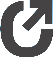 Vegetables and fruitsVegetables and fruitsProtein foodsWhole grain foodsHealthy fatsVegetablesBroccoliCabbageCanned tomatoesCanned vegetablesCarrotsCornGreen beansMushroomsOnionsPeppersTomato sauceTomatoesTurnipsFrozen vegetablesCornEdamame (soy beans)Mixed vegetablesPeasFruitsApplesBananasBlueberriesGrapefruitsGrapesKiwisMelonsOrangesPeachesPearsPlumsRaspberriesFrozen fruitsBerriesMangoesMixed fruitPlant-based protein foodsChickpeasKidney/black beansMeatless ground roundNut butterNuts (peanuts, almonds, cashews)Peanut butterSeedsTofuMeat, poultry, eggs and fishBeefChickenEggsFresh and frozen fish and shellfish (mackerel, salmon, sardines, scallops, shrimp, trout)Ground beefGround turkeyPorkMilk, dairy and soy foodsCanned milkCheeseFortified soy beverageKefirMilkSkim milk powderYogurt100% whole grain breadBran cerealBrown riceBulgurChapati/rotiCouscousOatmealPopcorn kernelsPot barleyQuinoaWhole grain cerealWhole grain crackersWhole grain flat breadsWhole grain pastaWhole grain pitasWhole grain tortillasCanola oilCorn oilMayonnaiseOlive oilPeanut oilSalad dressingSesame oilSoftmargarineVegetablesBroccoliCabbageCanned tomatoesCanned vegetablesCarrotsCornGreen beansMushroomsOnionsPeppersTomato sauceTomatoesTurnipsFrozen vegetablesCornEdamame (soy beans)Mixed vegetablesPeasFruitsApplesBananasBlueberriesGrapefruitsGrapesKiwisMelonsOrangesPeachesPearsPlumsRaspberriesFrozen fruitsBerriesMangoesMixed fruitPlant-based protein foodsChickpeasKidney/black beansMeatless ground roundNut butterNuts (peanuts, almonds, cashews)Peanut butterSeedsTofuMeat, poultry, eggs and fishBeefChickenEggsFresh and frozen fish and shellfish (mackerel, salmon, sardines, scallops, shrimp, trout)Ground beefGround turkeyPorkMilk, dairy and soy foodsCanned milkCheeseFortified soy beverageKefirMilkSkim milk powderYogurt100% whole grain breadBran cerealBrown riceBulgurChapati/rotiCouscousOatmealPopcorn kernelsPot barleyQuinoaWhole grain cerealWhole grain crackersWhole grain flat breadsWhole grain pastaWhole grain pitasWhole grain tortillasOther itemsVegetablesBroccoliCabbageCanned tomatoesCanned vegetablesCarrotsCornGreen beansMushroomsOnionsPeppersTomato sauceTomatoesTurnipsFrozen vegetablesCornEdamame (soy beans)Mixed vegetablesPeasFruitsApplesBananasBlueberriesGrapefruitsGrapesKiwisMelonsOrangesPeachesPearsPlumsRaspberriesFrozen fruitsBerriesMangoesMixed fruitPlant-based protein foodsChickpeasKidney/black beansMeatless ground roundNut butterNuts (peanuts, almonds, cashews)Peanut butterSeedsTofuMeat, poultry, eggs and fishBeefChickenEggsFresh and frozen fish and shellfish (mackerel, salmon, sardines, scallops, shrimp, trout)Ground beefGround turkeyPorkMilk, dairy and soy foodsCanned milkCheeseFortified soy beverageKefirMilkSkim milk powderYogurt100% whole grain breadBran cerealBrown riceBulgurChapati/rotiCouscousOatmealPopcorn kernelsPot barleyQuinoaWhole grain cerealWhole grain crackersWhole grain flat breadsWhole grain pastaWhole grain pitasWhole grain tortillasChili powderGarlicLemon juiceParsleyPepperVinegar